Signed									Date				Please return this form along with any supporting information to facultymanager@mus.cam.ac.uk.  If you have any queries, please contact the Faculty Manager using this email address.  Applications will be reviewed by the Faculty of Music Standing Committee which meets throughout the year. Please note that applications received after the end of Easter Term will take some time to process.FUNDS FOR GRADUATE STUDENT TRAVEL AND MATERIALS FOR RESEARCH PURPOSESEligibility:	Graduate Students in the Faculty of MusicApplications are considered follows:Applications must be supported by a short statement from your Supervisor sent directly to facultymanager@mus.cam.ac.uk. The Faculty’s Standing Committee will consider applications for financial support of conferences, research trips and materials.Awards will normally be capped at a maximum of £500 per student each year.Standing Committee will not normally consider more than one application per year from each student.Applications are to be made using the attached form and sent to the Faculty Manager (facultymanager@mus.cam.ac.uk)  Standing Committee will consider the likely demands on the fund when considering applications throughout the year.   NB – Applications received after the end of Easter Term will take some time to processIn addition to available resources, Standing Committee will take into consideration: the value of the trip to the student’s studiesother sources of funding that have been applied for; the ability of an individual’s college to provide support;previous funding awardedFUNDS FOR STAFF TRAVEL AND MATERIALS FOR RESEARCH PURPOSESEligibility:	Academic and Research Staff employed by the Faculty of MusicApplications are considered follows:The Faculty’s Standing Committee will consider applications for financial support of conferences, research trips and materials.Awards will normally be capped at a maximum of £750 per staff member each year.Standing Committee will not normally consider more than one application per year from each member of staff.Applications are to be made using the attached form and sent to the Faculty Manager (facultymanager@mus.cam.ac.uk)  Standing Committee will consider the likely demands on the fund when considering applications throughout the year.   NB – Applications received after the end of Easter Term will take some time to processIn addition to available resources, Standing Committee will take into consideration: other sources of funding that have been applied for; the ability of an individual’s college to provide support;previous funding awardedif funding is applied for in respect of a conference, whether or not the applicant is presenting a paper or chairing a session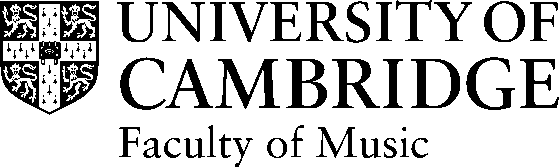 APPLICATION FOR FUNDING2023-24NameCollegeStatus Staff (Faculty UTO)Staff (Faculty Research)Status Student (MMus)Student (MPhil)Student (PhD)Purpose of FundingConferenceFieldworkPurpose of FundingOtherProject/Activity DescriptionPlease give details of what the funding is required for. If you are attending a conference, please indicate whether you are presenting a paper or chairing a session.Estimated Expenditureplease additional rows as requiredEstimated Expenditureplease additional rows as requiredItem Description£TOTAL PROJECT/ACTIVITY COSTEstimated Income/Funding AvailableIt is expected that all possible sources of funding (including College and other external sources of funds) will be explored before or alongside this application.  Please note that retrospective applications will not normally be consideredEstimated Income/Funding AvailableIt is expected that all possible sources of funding (including College and other external sources of funds) will be explored before or alongside this application.  Please note that retrospective applications will not normally be consideredEstimated Income/Funding AvailableIt is expected that all possible sources of funding (including College and other external sources of funds) will be explored before or alongside this application.  Please note that retrospective applications will not normally be consideredEstimated Income/Funding AvailableIt is expected that all possible sources of funding (including College and other external sources of funds) will be explored before or alongside this application.  Please note that retrospective applications will not normally be consideredIncome/Funding DescriptionConfirmedApplied For£AMOUNT REQUESTED FROM THE FACULTYAMOUNT REQUESTED FROM THE FACULTYAMOUNT REQUESTED FROM THE FACULTYPlease detail any other funding awarded by the Faculty in the last yearAdditional information in support of your application
Graduate Students should also provide a short statement of support from their supervisor under separate cover. Email is acceptable.